Publicado en Madrid el 26/01/2023 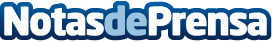 Sonia Torres, nueva Directora Global de Seguros en VASSCon este nuevo nombramiento, VASS refuerza su propuesta de valor en el mercado de las aseguradoras en los 26 países donde tiene presenciaDatos de contacto:Redacción914 11 58 68Nota de prensa publicada en: https://www.notasdeprensa.es/sonia-torres-nueva-directora-global-de-seguros Categorias: Nombramientos Seguros Recursos humanos Innovación Tecnológica http://www.notasdeprensa.es